                                                       РЕШЕНИЕ01 декабря  2016 года № 66         О публичных слушаниях по проекту бюджета сельского поселения Кшлау-Елгинский сельсовет муниципального района Аскинский район  Республики Башкортостан на 2017 год и на плановый период 2018 и 2019 годов	В    соответствии     с  п. 2   ст. 28,  п. 10  ст.35   Федерального закона от 6.10.2003года  № 131-ФЗ «Об общих принципах организации местного самоуправления в Российской Федерации»,   ст.11 Устава муниципального района Аскинский район Республики Башкортостан Совет  сельского поселения Кшлау-Елгинский сельсовет муниципального района Аскинский район Республики Башкортостанрешил:           1. Одобрить проект  бюджета сельского поселения Кшлау-Елгинский сельсовет муниципального района Аскинский район Республики Башкортостан на 2017 год и на плановый период 2018 и 2019 гг. (прилагается) и вынести на публичные слушания.2. Провести публичные слушания по проекту   бюджета сельского поселения Кшлау-Елгинский сельсовет муниципального района Аскинский район Республики Башкортостан на 2017 год  и плановый период 2018 и 2019 гг. 15 декабря  2016 года в 9. 00 часов в зале заседаний Администрации  сельского поселения Кшлау-Елгинский сельсовет муниципального района Аскинский район по адресу: д.Кшлау-Елга ул.Школьная,5.3. Для подготовки и проведения  публичных слушаний по проекту бюджета сельского поселения Кшлау-Елгинский сельсовет муниципального района  Аскинский район Республики Башкортостан на 2017 год  и плановый период 2018 и 2019 гг. образовать комиссию в следующем составе:Гатин И.Х. – председатель комиссии, депутат округа № 6Валиев Р.А. - секретарь комиссии, депутат округа № 5Хасанова А.К. – член комиссии, депутат округа № 3           4. Обнародовать проект бюджета сельского поселения Кшлау-Елгинский сельсовет  на 2017 год и на плановый период 2018 и 2019 гг. путем размещения в сети общего доступа «Интернет» на официальном сайте администрации сельского поселения Кшлау-Елгинский сельсовет муниципального района Аскинский район РБ www.kshlau-elga04sp.ru  и на информационном стенде в здании администрации сельского поселения Кшлау-Елгинский сельсовет  адресу д.Кшлау-елга ул.Школьная,5.              5. Установить прием письменных предложений жителей сельского поселения Кшлау-Елгинский сельсовет муниципального района Аскинский район Республики Башкортостан по проекту  бюджета сельского поселения Кшлау-Елгинский сельсовет  2017 год и на плановый период 2018 и 2019 гг. в срок до 14 декабря  2016 года по адресу: д.Кшлау-Елга ул.Школьная,5  с 9.00 до 17.00 часов.Председатель   Совета сельского поселения                     Ф.В.СафинБАШKОРТОСТАН РЕСПУБЛИКАҺЫАСKЫН  РАЙОНЫ   МУНИЦИПАЛЬ РАЙОНЫНЫҢ KЫШЛАУЙЫЛFА АУЫЛ  СОВЕТЫ АУЫЛ  БИЛӘМӘҺЕ СОВЕТЫ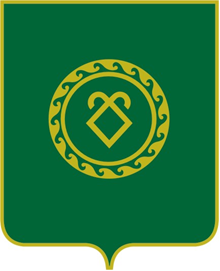                                     СОВЕТСЕЛЬСКОГО ПОСЕЛЕНИЯКШЛАУ-ЕЛГИНСКИЙ  СЕЛЬСОВЕТМУНИЦИПАЛЬНОГО РАЙОНААСКИНСКИЙ РАЙОНРЕСПУБЛИКИ  БАШКОРТОСТАН